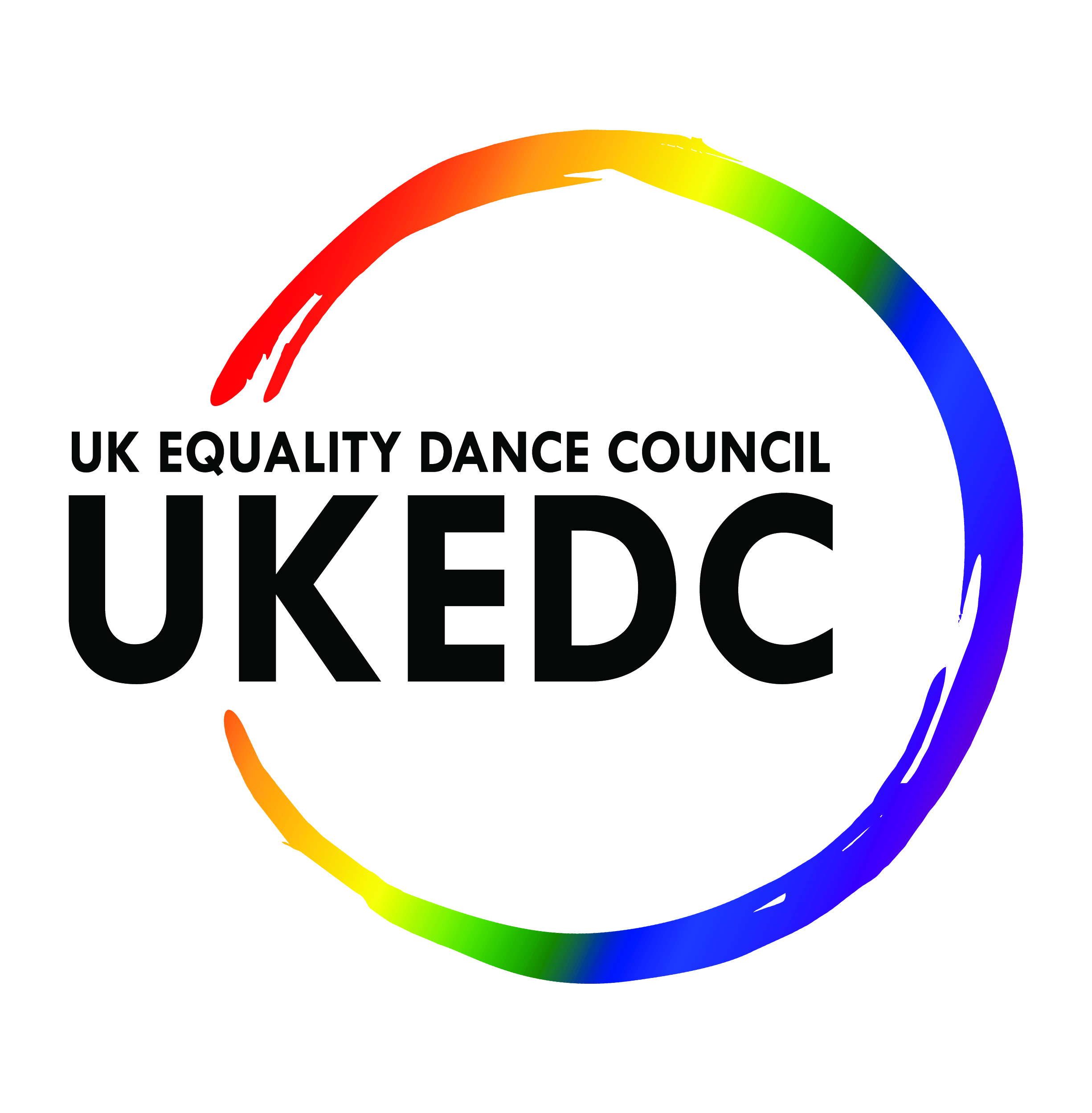 UKEDC Scholarship - Application FormPlease note that any, and all information you share with us for the purpose of applying for a scholarship is CONFIDENTIAL. It will be accessible ONLY to the UKEDC Committee and will be used only for the purposes of considering and administering your scholarship application. The UKEDC would like to be able to make public the names of those who are awarded the scholarship, but we will only do so with their expressed consent.  Successful candidates may also be asked to provide photos, videos and other content that can be made available to the public via the UKEDC website and social media to support the work of the UKEDC. The provision of these materials is encouraged, but entirely voluntary. The UKEDC Scholarships provide funding for dancers who intend to compete in an equality dance event and lack the necessary funds, especially with a focus on those who are new to the competitive scene. Eligible equality dance events include, but are not limited to, those that are run in UKEDC, ESSDA, IFSSDA (Gay Games) or similar rules.  If you are not sure whether the event you plan to compete in would qualify, please contact the UKEDC Committee before making your application.Prior to each AGM, the UKEDC Committee will decide, based on available funds, how many scholarships will be available and in what amounts. This information will be announced at the AGM, published on the UKEDC website, and emailed to all existing UKEDC members. For the first year of the scheme, the amount of each scholarship is £250. Each scholarship awarded includes free membership to the UKEDC either for the year in which the applicant has applied or for the following year. Qualifications for the Scholarship 1 Applicant shall be at least 16 years of age. 2. Newcomers to competing are particularly encouraged to apply. 3. Former applicants may apply again, even if awarded in the past, but priority will be given to those applicants who apply for the first time. 4. Applicants shall make a case for need of financial assistance, in order to attend competition. Application Rules Applications shall be submitted to the UKEDC (e-mailed or postmarked) no later than forty-five (45) days after the AGM or any such other date specified by the Committee. For the current scholarship round, the deadline is 23rd April 2023. Late applications may be accepted under certain circumstances. Instructions as for submitting this application are at the bottom of this form. Once approved, scholarship funds will be distributed in accordance with the UKEDC’s scholarship process and following discussions with the successful applicant. If the applicant is unable to compete in their chosen event, the Committee reserves the right to withdraw the scholarship and request the return of any amounts already paid out.  Each case will however be judged on its individual merits including consideration of any factors beyond the applicant’s control and whether they will participate in a future event.It is important that all contact information on this application are accurate and up to date so that the UKEDC Scholarship Approval Committee may contact the applicant at any time during the selection process. In particular the Committee reserves the right to request further information on an applicant’s financial situation if this is deemed necessary to assess the application appropriately. Any changes should be reported immediately to the Chair of UKEDC’s Scholarship Panel.UKEDC SCHOLARSHIP APPLICATION FORM Name: _______________________________________________________________________Address: _____________________________________________________________________Email address: ________________________________________________________________Phone number: _______________________________________________________________ I confirm that I am at least 16 years of age Y/NI confirm that I live in the UK, work in the UK or represent the UK in dance competitions Y/NAre you currently a UKEDC Member (optional) Y/N If so, how long have you been a member? _________________________Name and date of the equality dance competition that you plan to enter: ___________________Category and class that you expect to compete at (if known): ____________________________________Which equality dance events have you competed at before, if any? ___________________________________________________________________________________________________________________________________________________________If you are awarded the scholarship do you give permission for the UKEDC to use your name in public announcements including communications to members, social media, the UKEDC website? Y/NIn the space below, please write a statement explaining why you wish to receive this scholarship. This may include details of specific expenses that you plan to spend the funding on such as travel, dance lessons or costumes. Be sure to tell us not only why you need financial assistance, but also about your interest in equality dancing and why you wish to compete in this event. Also please tell us about your past competition experience, if any, and future plans.I hereby affirm that the information provided above is correct to the best of my knowledge and I confirm that I understand that the scholarship may be withdrawn if the information provided above is incorrect or misleadingName ___________________________________________________Signature ________________________________________________
Date ____________________________________________________Please email your completed form to treasurer@ukedc.org